72 Munjoy streetEvidence of financial and technical capacity.As a developer who has renovated 6 Romasco street (2 unit), 146 Newbury street (2 unit), 71 West street (3 unit), 57-59 Moody street (2 unit), and the first 2 units at 72 Munjoy street within the last 2 ½ years we have both the technical and financial ability to complete the construction of the 3 new units at 72 Munjoy street.  The above projects are all located on the peninsula of Portland and been completed in a timely manner.  We have developed a good working relationship with the code enforcement office and look forward to future projects in Portland.We have also enclosed a letter from Gorham Savings Bank written by Jack Lufkin further stating our abilities to build this project.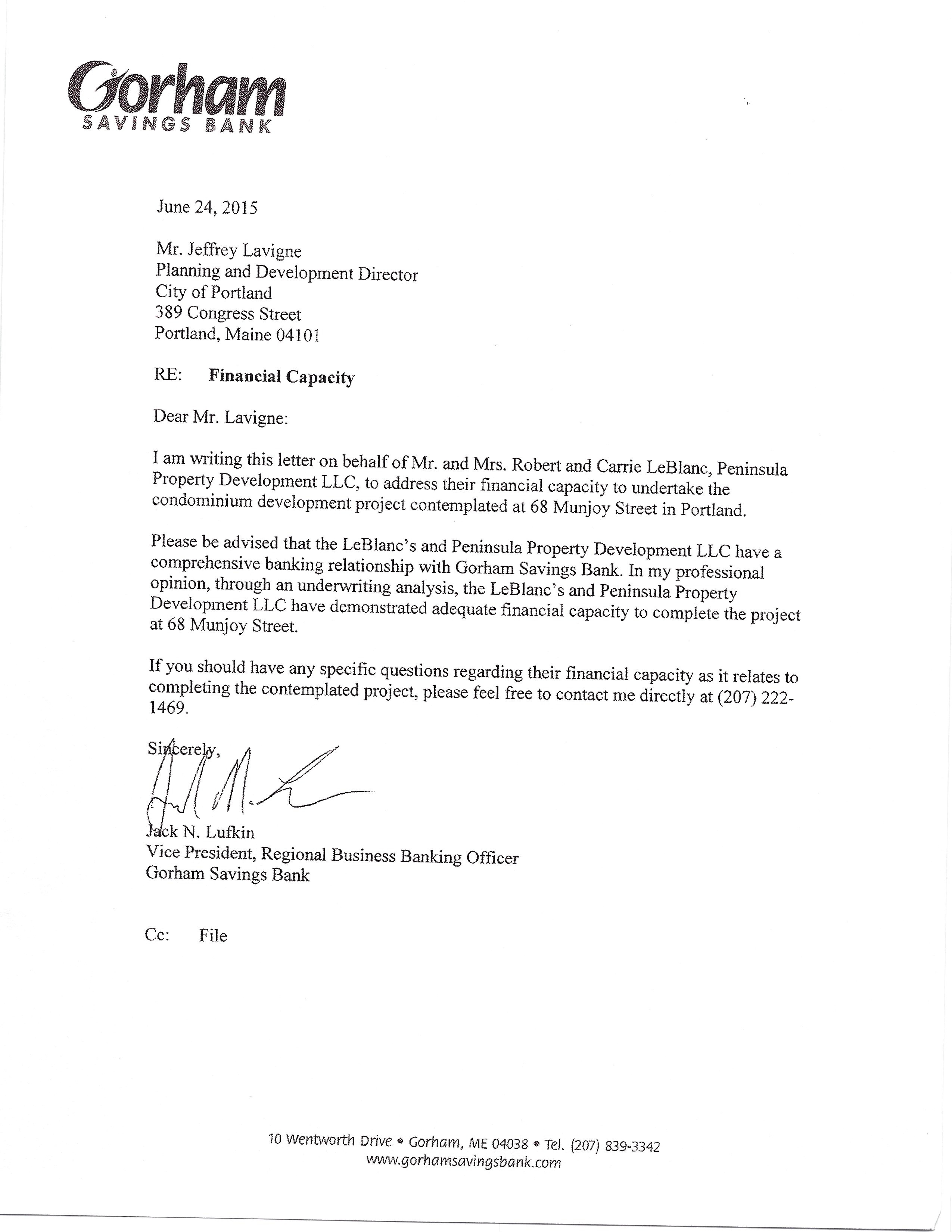 